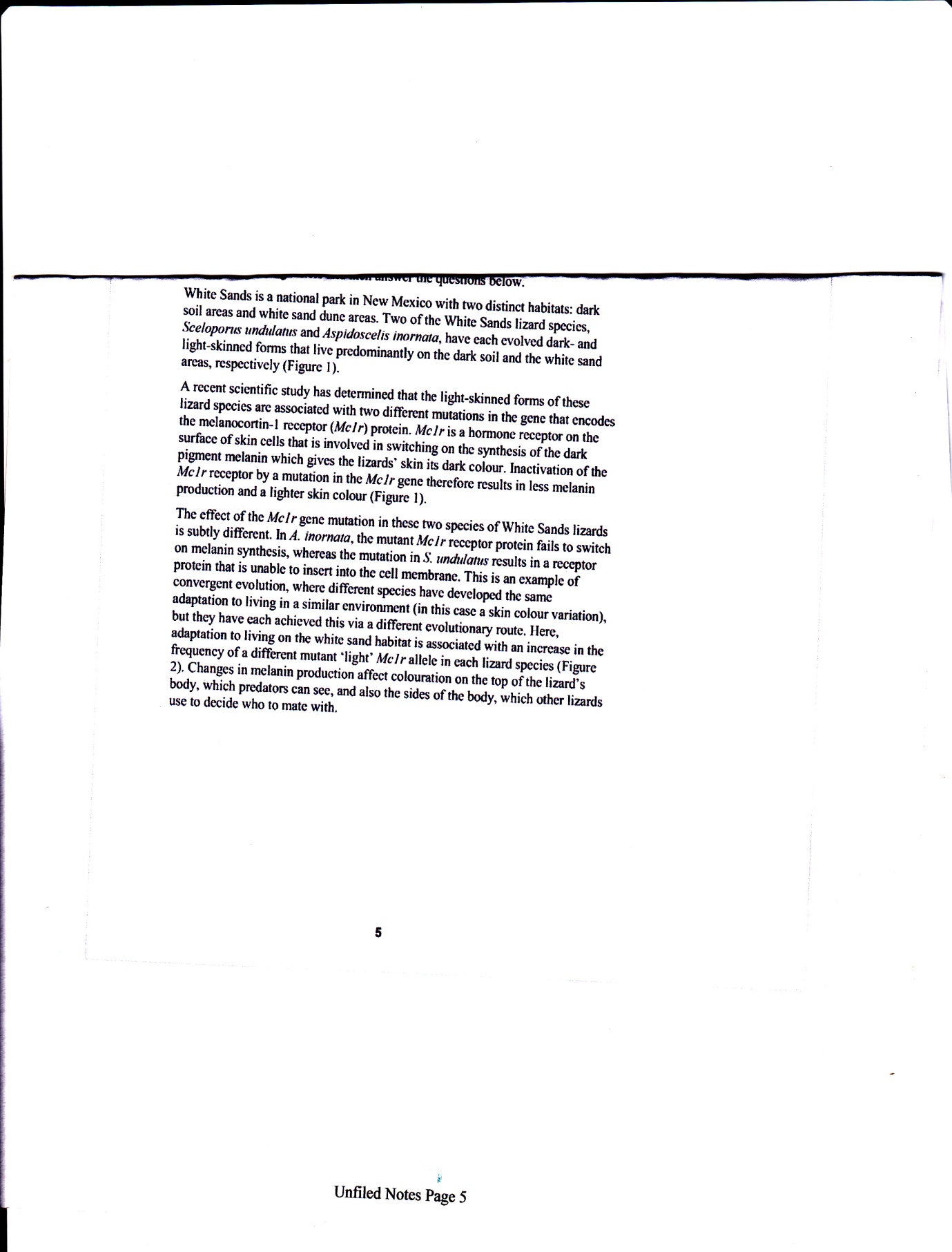 Read above article then answer the following questions.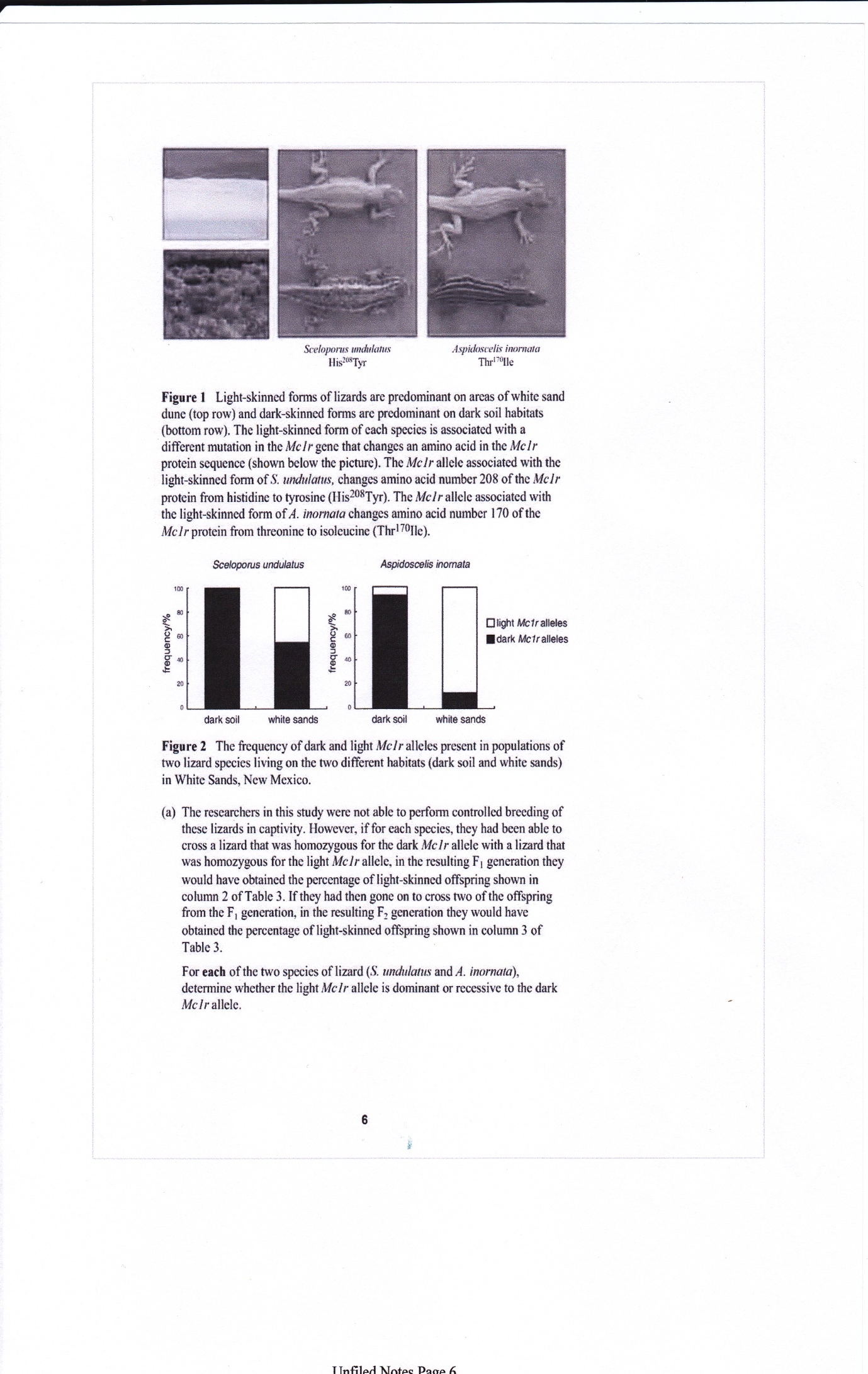 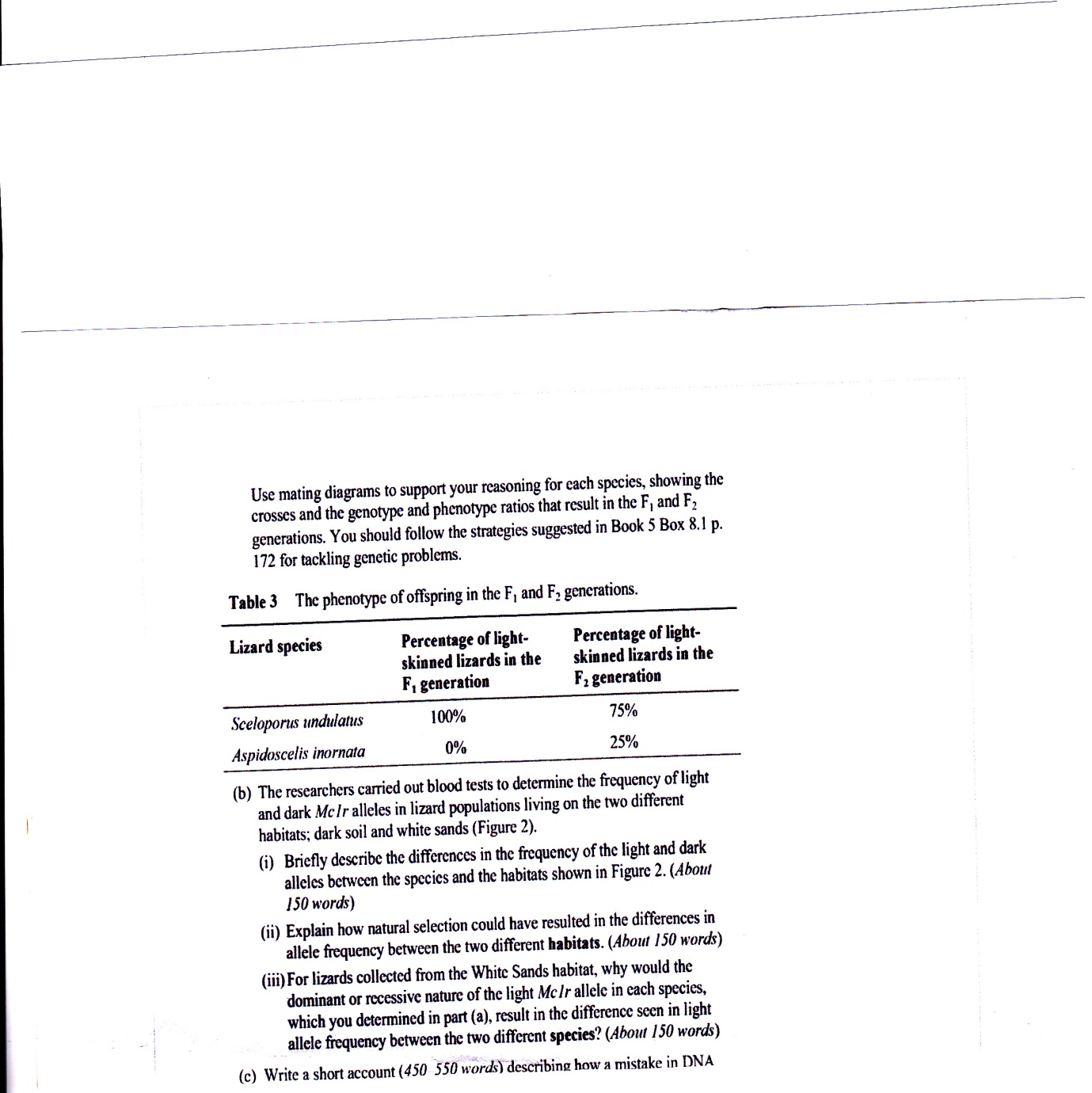 Please ignore part  c above .